UNIDAD EDUCATIVA “BOLIVAR”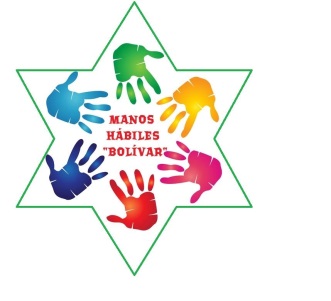 ORGANIGRAMA“MANOS HABILES BOLIVAR”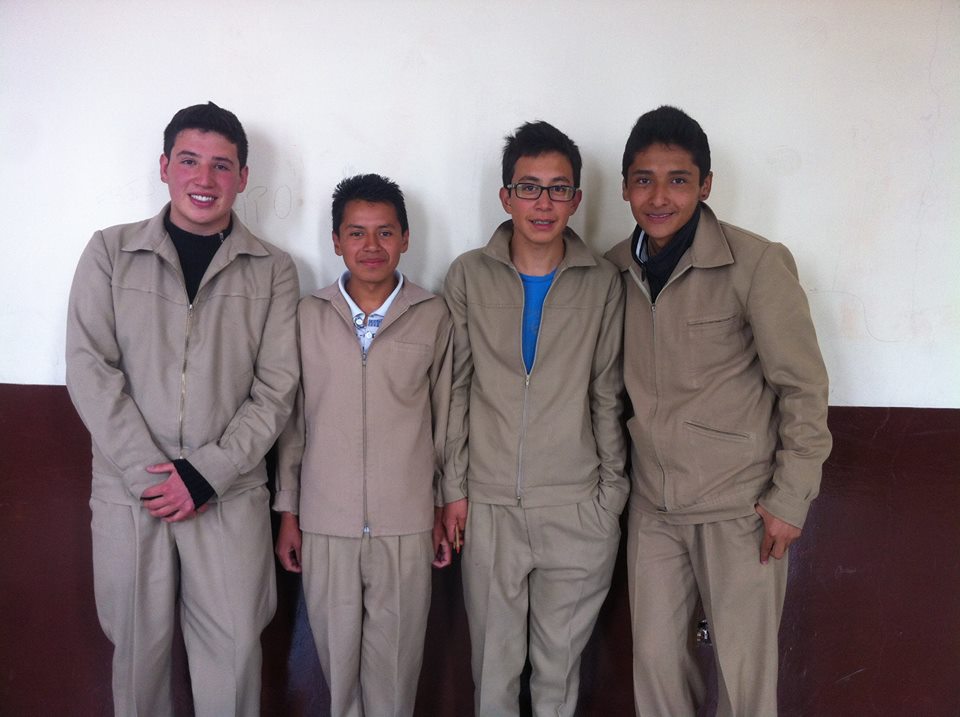 